NAVODILA OBISKOVALCEM ZDRAVSTVENEGA DOMA JESENICE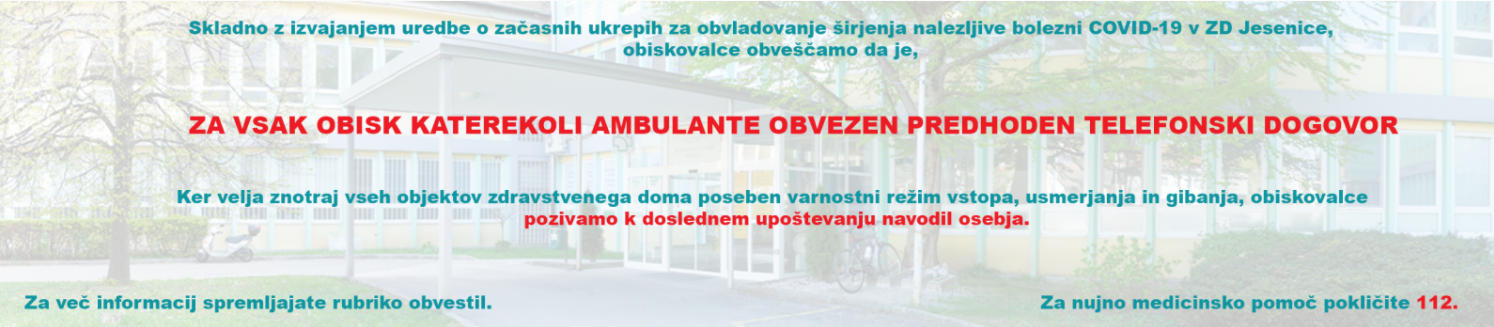 Ne vstopajte v prostore zdravstvenega doma, če ste bolni (imate vročino, kašljate, slabo počutje…). Vstop potencialno bolnih ali bolnih oseb v Zdravstveno ustanovo pomeni visoko tveganje za okužbo za vse ostale prisotne, paciente in zdravstveno osebje.OB VSTOPU V ZDRAVSTVENI DOM JE POTREBNO: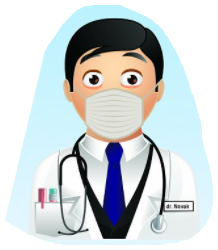 OBVEZNO NOŠENJE ZAŠČITNIH MASK, KI POKRIVAJO NOS IN USTA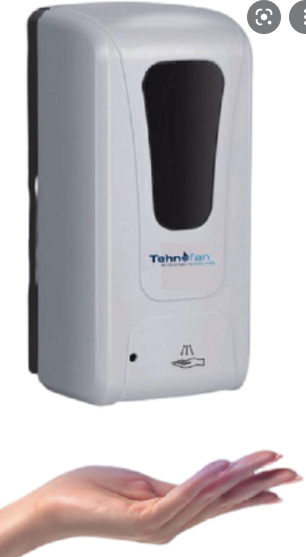 RAZKUŽEVANJE ROK    MERJENJE TELESNE TEMPERATURE ( obraz približajte aparatu)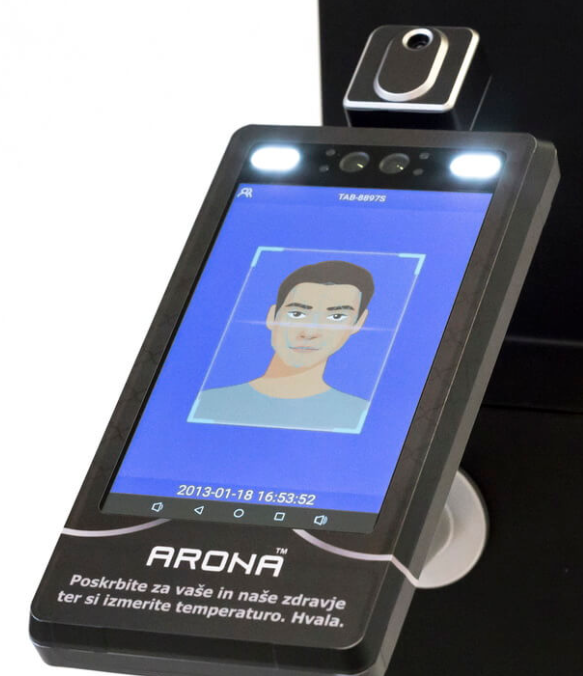 UPOŠTEVAJTE VARNOSTNO RAZDALJO 1,5 M